Отделение СФР по Чеченской Республике проактивно открыло более 10 тысяч СНИЛС новорожденным С начала 2023 года Отделение Социального фонда России по Чеченской Республике открыло в проактивном порядке 9791 лицевых счетов с постоянным страховым номером (СНИЛС) для новорожденных. Родителям малыша не пришлось самостоятельно обращаться в фонд с заявлением.Начиная с середины июля 2020 года процесс оформления лицевого счета на ребенка проходит без подачи заявления. Сведения о счете направляются в личный кабинет мамы на портале Госуслуги сразу после того, как из реестра ЗАГС в систему СФР поступает информация о рождении ребенка.Если у родителя нет подтвержденной учетной записи на сайте Госуслуги, для получения СНИЛС можно обратиться в клиентскую службу Социального фонда или офис МФЦ с паспортом и свидетельством о рождении ребенка. Страховой номер предоставят в день обращения.Номер лицевого счета малыша нужен для получения материнского капитала, оформления социальных выплат, получения полиса ОМС и прикрепления к поликлинике, получения иных государственных услуг. Взрослым СНИЛС необходим, например, для трудоустройства на работу и формирования пенсии.За более подробной информациейвы всегда можете обратиться по телефону единогорегионального контакт-центра 8-(800)-200-08-70, а также написать нам свое обращение в социальных сетях:  https://vk.com/sfr_chechnya, https://ok.ru/group/56577860567146, https://t.me/s/sfr_chechnya.ПостВ 2023 году ОСФР по Чеченской Республике проактивно открыло СНИЛС около 10 тысячам новорожденных 

СНИЛС оформляется родителям малышей проактивно на основе данных информационных систем ЗАГС.

В автоматическом режиме уведомление о номере СНИЛС малыша направляется маме в личный кабинет на портале Госуслуг. В этом случае у мамы ребенка должна быть подтвержденная учетная запись в ЕСИА.

Если у родителя нет подтвержденной учетной записи на сайте Госуслуг, для получения СНИЛС можно обратиться в клиентскую службу ОСФР или ближайший МФЦ с паспортом и свидетельством о рождении ребенка. Страховой номер предоставят в день обращения.

Автоматический формат получения лицевого счета на новорожденных действует с середины июля 2010 года. В текущем году Чеченской Республике в проактивном режиме номера СНИЛС получили 9791 новорожденных.

Номер лицевого счета малыша нужен для получения: материнского капитала, полиса ОМС, государственных услуг, а также оформления социальных выплат. 

#СФР #илссфр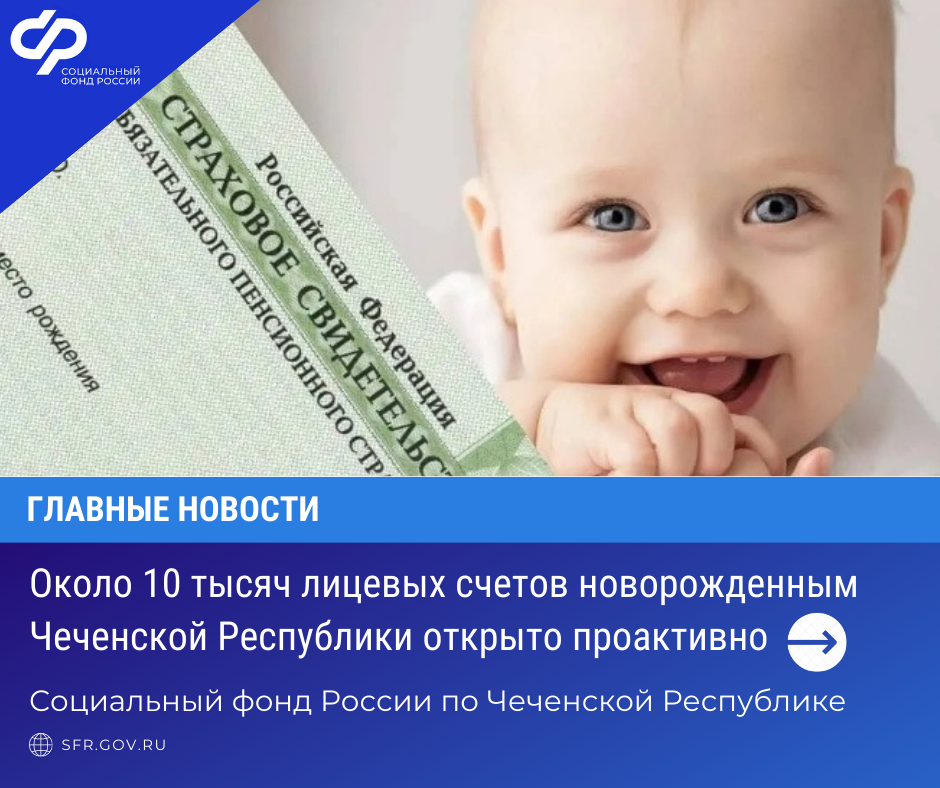 